ČESKÝ SVAZ ESTETICKÉ SKUPINOVÉ GYMNASTIKY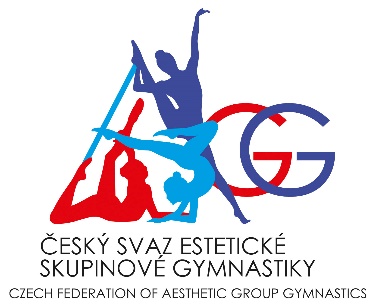 Drnovská , VyškovREGISTRACE ODDÍLŮ NA IFAGG NA ROK 2022Datum: ________________	       			 ______ _________								    (razítko, podpis pověřené osoby)SEZNAM ČLENŮ K REGISTRACI NA IFAGGNA ROK 2022Datum: ___________	        					_______ _____________								    (razítko, podpis pověřené osoby)Názevoddíl, kroužek, klubAdresaulice, číslo, město, PSČKontaktní osobaAdresaulice, město, PSČKontaktmob.: e-mail: Počet licencí k registraci na IFAGGPočet licencí k registraci na IFAGGPočet licencí k registraci na IFAGGPočet licencí k registraci na IFAGGPočet licencí k registraci na IFAGGPočet licencí k registraci na IFAGGDěti (D)Juniorky (J)Seniorky (S)Trenérky (T)Rozhodčí (R)CELKEMNÁZEV  DRUŽSTVA a věková kategorie:NÁZEV  DRUŽSTVA a věková kategorie:NÁZEV  DRUŽSTVA a věková kategorie:PříjmeníjménoDatum narozeníAdresa bydlištěEmail 
uvádí pouze S, T, RMobiluvádí pouze T, RZařazeníD, J, 
S, T, RNÁZEV  DRUŽSTVA a věková kategorie:NÁZEV  DRUŽSTVA a věková kategorie:NÁZEV  DRUŽSTVA a věková kategorie:PříjmeníjménoDatum narozeníAdresa bydlištěEmail 
uvádí pouze S, T, RMobiluvádí pouze T, RZařazeníD, J, 
S, T, R